Velká cenaSKP AKADEMIA PrahaTANFOGLIO CUPVIII. kolo ČP EPP 2011Mistrovství UNITOP 2011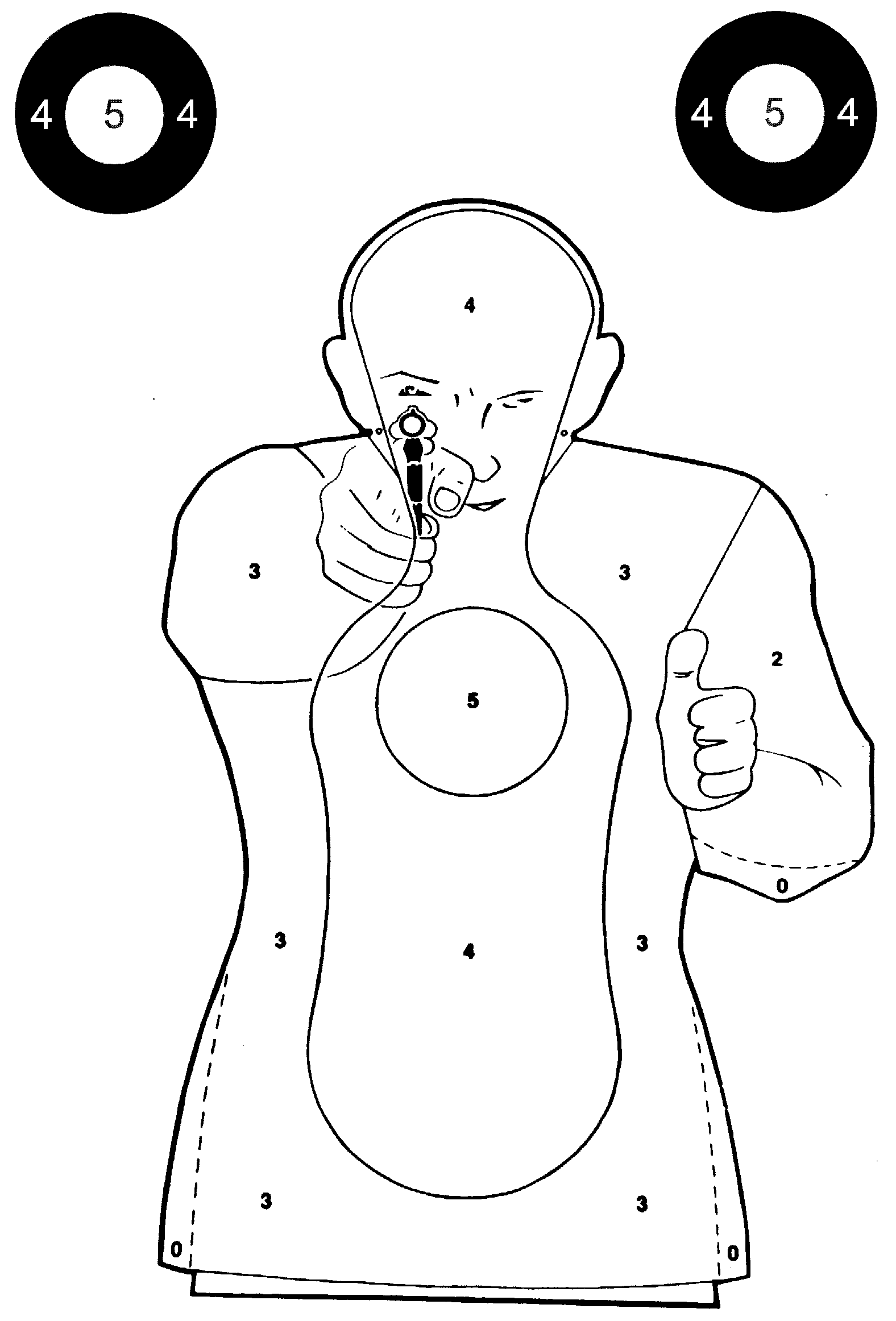 Vinařice 9. července 2011	Propozice závodu	9. července 2011Pořadatel:	SKP AKADEMIA PrahaDatum konání:	9. července 2011Místo konání:	Střelnice „Halda“ Vinařice u KladnaDisciplína:	EVROPSKÝ POLICEJNÍ PARKURKategorie:	A – muži	B – ženy	C - čtyřčlenná družstvaŘeditel soutěže:	JUDr. Ivo HRAZDíRA v. r.Vedoucí hospodářskéhoúseku:	Libor KOVÁRNÍKVýpočetní středisko:	Michal ŠINDELKAHlavní rozhodčí:	František ŠINDELÁŘSbor časoměřičů:	z řad závodníkůÚčastnický poplatek:	jednotlivci: 	100,-Kč	družstva:	100,- KčPrezentace:	08,30 - do vyčerpání kapacityZbraně a střelivo:	Dle platných pravidel disciplíny EPPSložení družstev:	Čtyřčlenná družstva z jednoho SSKSportovně technickáustanovení:	Soutěží se podle „Pravidel střelecké disciplíny EPP“Povinnosti závodníků:	Dodržovat bezpečnostní předpisy a pravidla soutěže	 Zaplacením startovného potvrzuje závodník znalost pravidel	 a zavazuje se k jejich dodržováníSponzoři závoduTANFOGLIOBANNER EXCLUSIVE OUTDOORČESKÁ SPOŘITELNA